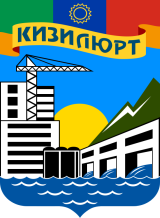 РЕСПУБЛИКА ДАГЕСТАНАДМИНИСТРАЦИЯ  ГОРОДСКОГО ОКРУГА«ГОРОД КИЗИЛЮРТ»П О С Т А Н О В Л Е Н И Е01.02.2023                                                                                                    № 83 - ПО внесении изменений в постановление администрации городского округа «город Кизилюрт» от 21 февраля 2022 г. № 83-П «О принятии решения о проведении капитального ремонта общего имущества многоквартирных домов в соответствии с региональной программой капитального ремонта в отношении многоквартирных домов, где собственники помещений в многоквартирном доме, формирующие фонд капитального ремонта на счете регионального оператора, не приняли решение о проведении капитального ремонта общего имущества в этом многоквартирном доме в установленный срок»        В соответствии с частью 6 статьи 189 Жилищного кодекса Российской Федерации, в связи с изменением стоимости работ по капитальному ремонту общего имущества в многоквартирных домах в г. Кизилюрте в 2022 году, на основании предложений регионального оператора и в целях проведения капитального ремонта в многоквартирных домах на территории городского округа «город Кизилюрт»  п о с т а н о в л я ю:1. Внести изменения в постановление администрации ГО «город Кизилюрт» от 21 февраля 2022 г. № 83-П «О проведении капитального ремонта общего имущества многоквартирных домов в 2022 г. в соответствии с региональной программой капитального ремонта в отношении многоквартирных домов, где собственники помещений в многоквартирном доме, формирующий фонд капитального ремонта на счете регионального оператора, не приняли решение о проведении капитального ремонта общего имущества в этом многоквартирном доме в установленный срок», изложив в его в новой редакции согласно приложению  1.2.В течение пяти дней со дня издания настоящего постановления проинформировать Дагестанский фонд капитального ремонта о его принятии. 3. Опубликовать настоящее постановление в газете «Кизилюртовские Вести» и разместить на официальном сайте ГО «город Кизилюрт» информационно-телекоммуникационной сети «Интернет».4.Данное постановление вступает в силу со дня его официального опубликования.5. Контроль за исполнением настоящего постановления возложить на первого заместителя главы администрации ГО «город Кизилюрт» Патахова М.А.Глава городского округа                                                        М.Ю. МагомедовПриложение 1к постановлениюадминистрации ГО «город Кизилюрт»01.02.2023  № 83-ППеречень многоквартирных домов, где собственники помещений в многоквартирном доме, формирующие фонд капитального ремонта на счете регионального оператора, не приняли решение о проведении капитального ремонта общего имущества в этом многоквартирном доме в установленный срок№ п/пАдрес многоквартирного домаНаименованиеработ и (или) услугСтоимость работ(руб.)1г. Кизилюрт, ул. Г.Цадаса, д. 14Ремонт крыши;разработка ПСД и строительный контроль.6 274 626,002г. Кизилюрт, ул. Г.Цадаса, д. 81Ремонт крыши;разработка ПСД и строительный контроль.13 428 574,003г. Кизилюрт, ул. Гагарина, д. 68АРемонт или замена лифтового оборудования; разработка ПСД и строительный контроль.6 368 400,00